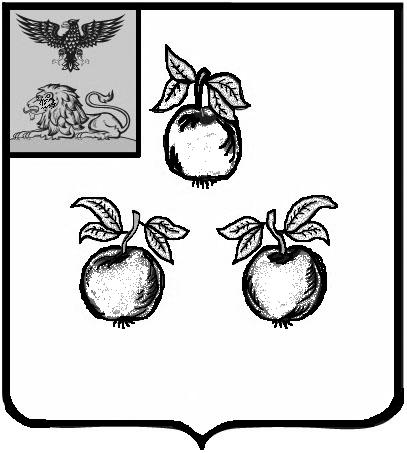                                                                                       Председателю                                                                               Муниципального совета                                                                                                                Корочанского района                                                                                     Субботину И.М.Уважаемый Иван  Михайлович!Прошу внести на рассмотрение Муниципального совета Корочанского района проект решения «Об утверждении порядка определения цены продажи земельных участков, находящихся в собственности муниципального района «Корочанский район», предоставляемых без проведения торгов».При рассмотрении проекта решения на заседании Муниципального совета своим представителем назначаю Бувалко Ирину Владимировну – заместителя главы администрации района - председателя комитета муниципальной собственности и земельных отношений.	Приложение: 1. Текст проекта решения  на 4 л. в 1 экз.    2. Пояснительная   записка   на  1 л. в 1 экз.    			    3. Копия проекта решения на USB-флеш-накопителе.Глава администрации Корочанского  района                                                                  Н.В. НестеровВносится главой администрации                                                                       Корочанского района                                                                       ПроектРЕШЕНИЕВ соответствии с пунктом 3 части 2 статьи 39.4 Земельного кодекса Российской Федерации, постановлением Правительства Белгородской области от 12.01.2015 № 1-пп «Об утверждении Порядка определения цены продажи земельных участков, находящихся в собственности Белгородской области,                    и земельных участков, государственная собственность на которые                               не разграничена, предоставляемых без проведения торгов», статьей 13 Устава муниципального района «Корочанский район» Белгородской области, в целях упорядочения правоотношений по продаже земельных участков Муниципальный совет Корочанского района решил:        1. Утвердить Порядок определения цены продажи земельных участков, находящихся в собственности муниципального района «Корочанский район», предоставляемых без проведения торгов (прилагается).2. Администрации Корочанского района при определении цены продажи земельных участков, находящихся в собственности муниципального района «Корочанский район», руководствоваться Порядком, утвержденным настоящим решением.3. Решение Муниципального совета Корочанского района от 25 мая                 2016 года № Р/263-31-2 «Об утверждении порядка определения цены продажи земельных участков, находящихся в собственности муниципального района «Корочанский район», предоставляемые без проведения торгов» признать утратившим силу. 4. Данное решение вступает в силу со дня его опубликования. 5. Опубликовать настоящее решение в районной газете «Ясный ключ», разместить на официальном web-сайте органов местного самоуправления Корочанского района (https://korochanskij-r31.gosweb.gosuslugi.ru) и сетевом издании Корочанского райoна «Ясный ключ» (https://korocha31.ru).6. Контроль за выполнением данного решения возложить на постоянную комиссию Муниципального совета Корочанского района по вопросам бюджета, финансов, налоговой политики и муниципальной собственности.Утвержден решением Муниципального советаКорочанского районаот « ___ » _________ 2022 года № ______ПОРЯДОК ОПРЕДЕЛЕНИЯ ЦЕНЫ ПРОДАЖИ ЗЕМЕЛЬНЫХ УЧАСТКОВ, НАХОДЯЩИХСЯ В СОБСТВЕННОСТИ МУНИЦИПАЛЬНОГО РАЙОНА «КОРОЧАНСКИЙ РАЙОН», ПРЕДОСТАВЛЯЕМЫХ БЕЗ ПРОВЕДЕНИЯ ТОРГОВ1. Настоящий Порядок разработан в соответствии со статьей                         39.4 Земельного кодекса Российской Федерации и устанавливает порядок определения цены земельных участков, находящихся в собственности муниципального района «Корочанский район», при заключении договоров купли-продажи таких участков без проведения торгов.2. Продажа земельных участков, находящихся в муниципальной собственности муниципального района «Корочанский район» (далее - земельные участки), предоставляемых без проведения торгов, если иное                 не предусмотрено федеральными законами, осуществляется по кадастровой стоимости земельных участков, сведения о которой внесены                                    в установленном порядке в Единый государственный реестр недвижимости, за исключением случаев, предусмотренных пунктами 3 – 11 настоящего Порядка.3. Продажа земельных участков, образованных из земельного участка, предоставленного в аренду для комплексного освоения территории,                       в случаях, предусмотренных пунктами 1, 2 части 2 статьи 39.3 Земельного кодекса Российской Федерации, осуществляется по цене, равной рыночной стоимости земельных участков, определенной в соответствии                                  с законодательством Российской Федерации об оценочной деятельности,              но не выше кадастровой стоимости земельных участков, сведения о которой внесены в установленном порядке в Единый государственный реестр недвижимости.4. Продажа земельных участков из земель сельскохозяйственного назначения гражданам или юридическим лицам в соответствии с частью                    4 статьи 10 Федерального закона от 24 июля 2002 года № 101-ФЗ «Об обороте земель сельскохозяйственного назначения» осуществляется по рыночной стоимости таких участков.5. Продажа земельных участков крестьянскому (фермерскому) хозяйству или сельскохозяйственной организации в случаях, установленных Федеральным законом от 24 июля 2002 года № 101-ФЗ «Об обороте земель сельскохозяйственного назначения», осуществляется по цене, установленной законом Белгородской области от 31 декабря 2003 года № 111 «Об особенностях оборота земель сельскохозяйственного назначения в Белгородской области».6. Продажа земельных участков гражданам, являющимся собственниками индивидуальных жилых домов, садовых домиков, расположенных на приобретаемых земельных участках, осуществляется по цене, определяемой в размере 60 процентов от кадастровой стоимости соответствующих земельных участков.7. Продажа земельных участков гражданам, являющимся собственниками индивидуальных жилых домов, расположенных                            на приобретаемых земельных участках, осуществляется по цене, определяемой в размере 10 процентов от кадастровой стоимости, при продаже земельных участков под индивидуальными жилыми домами, полученными в собственность по программам обеспечения жильем детей-сирот, переселения граждан из ветхого и аварийного жилья, обеспечения жильем нуждающихся в улучшении жилищных условий ветеранов Великой Отечественной войны, членов семей погибших (умерших) инвалидов                     и участников Великой Отечественной войны, имеющих право                                  на соответствующую социальную поддержку согласно Федеральному закону от 12 января 1995 года № 5-ФЗ «О ветеранах».8. Продажа земельных участков гражданам, являющимся собственниками индивидуальных жилых домов, расположенных                          на приобретаемых земельных участках, осуществляется однократно по цене, определяемой в размере 1 процента от кадастровой стоимости, при продаже земельных участков под индивидуальными жилыми домами:а) принадлежащими гражданам, имеющим трех и более детей, имеющим право на предоставление мер социальной защиты в соответствии     с законом Белгородской области от 28 декабря 2004 года № 165 «Социальный кодекс Белгородской области»;б) полученными в собственность по программам обеспечения жильем нуждающихся в улучшении жилищных условий малоимущих;в) принадлежащими гражданам, имеющим детей-инвалидов, состоящим на учете в качестве нуждающихся в улучшении жилищных условий.9. Продажа земельных участков собственникам расположенных на них зданий, строений, сооружений осуществляется по цене, установленной                  в соответствии с пунктом 1 статьи 2 Федерального закона от 25 октября 2001 года № 137-ФЗ «О введении в действие Земельного кодекса Российской Федерации», статьей 2 закона Белгородской области от 12 октября 2009 года           № 303 «Об установлении выкупной цены при продаже земельных участков, находящихся в государственной и муниципальной собственности»,                      в случаях, если:а) в период со дня вступления в силу Федерального закона                            от 25 октября 2001 года № 137-ФЗ «О введении в действие Земельного кодекса Российской Федерации» до 1 июля 2012 года в отношении таких земельных участков осуществлено переоформление права постоянного (бессрочного) пользования на право аренды;б) такие земельные участки образованы из земельных участков, указанных в абзаце втором настоящего пункта.10. Продажа земельного участка, расположенного на территории опережающего социально-экономического развития, резиденту территории опережающего социально-экономического развития, своевременно реализовавшему инвестиционный проект с соблюдением условий, предусмотренных соглашением об осуществлении деятельности                         на территории опережающего социально-экономического развития, осуществляется по цене, определяемой в размере 15 процентов                             от кадастровой стоимости, при продаже земельных участков под объектами недвижимости.11. В случае если кадастровая стоимость земельного участка                      не определена в установленном порядке и сведения о ней отсутствуют                       в Едином государственном реестре недвижимости, продажа земельного участка осуществляется по цене, равной рыночной стоимости земельного участка, определенной в соответствии с законодательством Российской Федерации об оценочной деятельности.12. При определении цены земельного участка в соответствии                       с пунктами 3-10 настоящего Порядка расчет цены земельного участка производится комитетом имущественных и земельных отношений администрации Корочанского района. Договор купли – продажи земельного участка должен содержать расчет цены земельного участка в обязательном порядке. Проект РЕШЕНИЯОб утверждении порядка определения цены продажи  земельных участков, находящихся в собственности муниципального района  «Корочанский район», предоставляемые без проведения торговПодготовлен:Главный специалист отдела техническогои правового сопровождения в сфере имущественных и земельных отношений         ____________ Е.Г. ПештерянСогласован:Первый заместитель главы администрациирайона - председатель комитета финансов и бюджетной политики	___________ Л.С. МерзликинаЗаместитель главы администрации района –председатель комитета муниципальной собственности и земельных отношенийадминистрации района	___________ И.В. БувалкоНачальник юридическогоотдела администрации района	__________ Н.А. ОвчинниковаПОЯСНИТЕЛЬНАЯ ЗАПИСКАк проекту решения «Об утверждении порядка определения цены продажи земельных участков, находящихся в собственности муниципального района «Корочанский район», предоставляемые без проведения торгов»Настоящий проект решения разработан в соответствии с Федеральным законом Российской Федерации от 6 октября 2003 года № 131-ФЗ «Об общих принципах организации местного самоуправления в Российской Федерации», постановлением Правительства Белгородской области                     от 12 января 2015 года № 1-пп «Об утверждении Порядка определения цены продажи земельных участков, находящихся в собственности Белгородской области, и земельных участков, государственная собственность на которые не разграничена, предоставляемых без проведения торгов», Уставом муниципального района «Корочанский район».Настоящее решение выносится на обсуждение в целях утверждения порядка определения цены продажи земельных участков, находящихся в собственности муниципального района «Корочанский район», предоставляемые без проведения торгов.Согласно вышеизложенному необходимо утвердить данный проект.Заместитель главы администрации районпредседатель комитета муниципальнойсобственности и земельных отношений                                     И.В. БувалкоПроект РЕШЕНИЯОб утверждении порядка определения цены продажи  земельных участков, находящихся в собственности муниципального района  «Корочанский район», предоставляемые без проведения торговПодготовлен:Главный специалист отдела техническогои правового сопровождения в сфере имущественных и земельных отношений         ____________ Е.Г. ПештерянСогласован:Первый заместитель главы администрациирайона - председатель комитета финансов и бюджетной политики	___________ Л.С. МерзликинаЗаместитель главы администрации района –председатель комитета муниципальной собственности и земельных отношенийадминистрации района	___________ И.В. БувалкоГлавный специалист юридическогоотдела администрации района	____________Л.А. Белоусова Об утверждении порядка определения цены продажи земельных участков, находящихся в собственности муниципального района «Корочанский район», предоставляемых без проведения торгов